Планы и начинанияГода культурыВ Мамонах состоялся актив работников культуры Иркутского районаи глав муниципальных образованийАктив культработников– это выработанная годами форма работы, которая дает возможность подвести итоги,наметить планы на будущее и наградить лучших. Проходят совещания ежегодно, на них присутствуют представители администрации района, Думы, руководители культурно-досуговых учреждений, библиотекари, ветераны и главы поселений.В этом году культработники района собрались в Мамонском ДК 28 февраля. Участников встречи приветствовал Мэр района Игорь Наумов, Председатель Думы Александр Менг, председатель ТИК Иван Садчиков. 2014 год – особенный, это Год культуры. Он потребует еще больше творчества, самоотдачи.Начальник районного отдела культуры Татьяна Кочнева ознакомила собравшихся с итогами 2013 года, который в Приангарье был объявлен Годом библиотек. В районе было сделано немало: библиотечные фонды пополнились 8 тысячами документов, услугами библиотек пользуются 18 тысяч селян, проведен ремонт и закуплена новая мебель в библиотеках Ширяева, Мамон, Хомутово. Ревякинская библиотека скоропереедет в новое здание. Вместе с тем есть и недостатки. В Листвянке нет библиотеки. Из 28 библиотек только 16 имеют возможность пользоваться интернетом. В Большереченском, Голоустненском, Гороховском и Никольском МО не выделяют средства для пополнения библиотечных фондов.По словам Татьяны Кочневой, в минувшем году завершилась долгосрочная целевая программа «Развитие культуры и сохранение культурного наследия в Иркутском районена  2008-2013 годы», на реализацию которой было затраченооколо 200 миллионов рублей. В 2013 году наши учреждения культуры участвовали в областной программе «100 модельных Домов культуры» и получили значительные средства на ее выполнение, что позволило провести ремонты, приобрести оборудование и костюмы для творческих коллективов. В учреждениях культуры за год прошло 6345 мероприятий. Это на 890 больше, чем в минувшем году. Мэр района вручил грамоты и благодарности работникам культуры, их удостоились девять человек. Также на активе были названы лучшие коллективы учреждений культуры, имена лучших библиотекарей, руководителей творческих и спортивных объединений и формирований. Игорь Наумоввручил им вымпелы. Лучшим директором Дома культуры стала Галина Завада (Мамоны). Диплом лучшего педагога дополнительного образования в сфере культуры получила Марина Бровкина (Пивоваровская ДШИ). Наталья Ежова признана лучшим руководителем творческого коллектива, она руководит в Оеке народным коллективом «Вольница». Лучшим финансистом года стала Наталья Школьникова (администрация Гороховского МО). Андрей Побережный, глава Уриковского МО, получил диплом лучшего главы поселения – инвестора в сфере культуры. Лучшим библиотекарем района стала Светлана Мельникова из Пивоварихи. Татьяна Кочнева, начальник отдела культуры Иркутского района:— 2013 год был для нас успешным и стабильным. Многое удалось сделать, многого добиться. Радует, что сегодня государство, власти на местах повернулись лицом к культуре. Будущее тоже внушает оптимизм, как сказал Президент России, к 2018 году заработная плата работников культуры вырастет во много раз.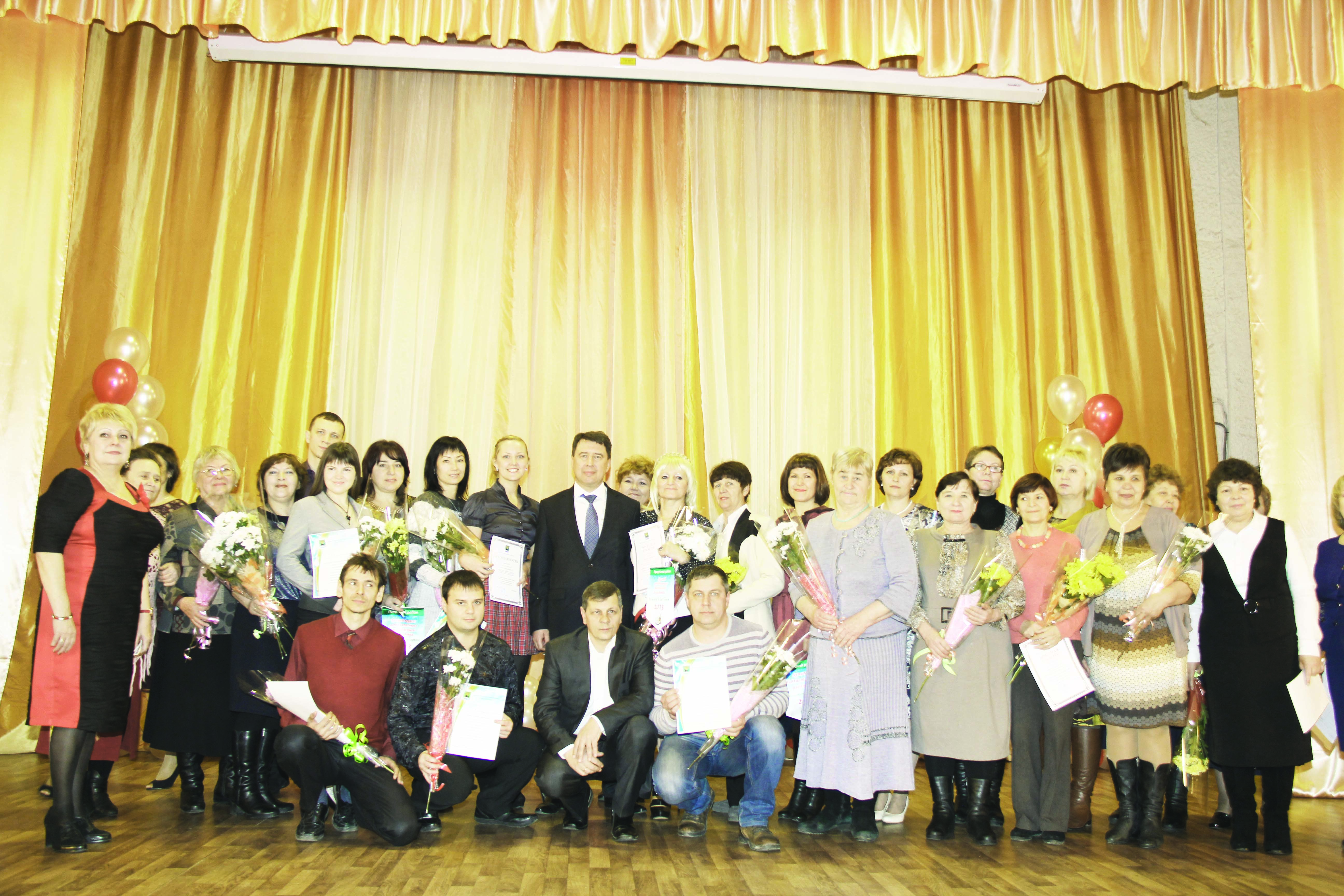 